AcknowledgementsThe Victorian Government proudly acknowledges Victoria’s Aboriginal community and their rich culture and pays respect to their Elders past and present.We acknowledge Aboriginal people as Australia’s first people’s and communities to Victorian life and how this enriches us. We embrace the spirit of reconciliation, working towards the equality of outcomes and ensuring an equal voice.AuthorDepartment of Environment, Land, Water and PlanningPhoto creditBroderick StreetBiodiversity 2037 Implementation FrameworkBiodiversity 2037Protecting Victoria’s Environment – Biodiversity 2037 (Biodiversity 2037) is the Victorian Government’s ambitious plan to stop the decline of our biodiversity and achieve overall biodiversity improvement over the next 20 years.It makes the case for increase effort and defines a modern approach to managing our biodiversity.It is underpinned by ground-breaking science that for the first time allows us to get upstream of the problem of Victoria’s biodiversity decline.Turning the plan into actionThis Implementation Framework is a comprehensive action plan that will deliver on the Victorian Government’s ambitious environmental agenda to prioritise the care and protection of our natural environment.The framework highlights key Victorian Government actions that will help implement the priorities of the Biodiversity 2037 over the next four years.The Framework is arranged by 20 priorities of Biodiversity 2037 and contains 89 enabling actions that will make biodiversity protection in Victoria more efficient and effective. For each action there is a timeframe, status, related Biodiversity 2037 goal, lead delivery organisation and partner organisations.Reporting on progressThe Victorian Government is committed to keeping the community informed about work to implement the Biodiversity Plan.The Department of Environment, Land, Water and Planning will undertake annual monitoring and reporting in consultation with other relevant departments and agencies.Annual reporting will include updates to the status of actions and their implementation arrangements. New actions that deliver on Biodiversity 2037 priorities may be added as part of the annual update, as approved by the Minister for Energy, Environment and Climate Change or other relevant ministers.The Biodiversity 2037 Monitoring, Evaluation and Reporting Framework will track progress against the goals and targets of Biodiversity 2037.Stay up to dateCheck www.environment.vic.gov.au to stay up to date with news about Biodiversity 2037 and progress on the Implementation Framework.Navigating this FrameworkThis Implementation Framework identifies the key implementation actions for each of the 20 priorities of Biodiversity 2037.Example layout:Priority 4 – Increase opportunities for all Victorians to have daily connections with natureTable of ContentsBiodiversity 2037 Implementation Framework	1Biodiversity 2037	1Turning the plan into action	1Reporting on progress	1Stay up to date	1Navigating this Framework	2Example layout:	2Implementation Actions	4Priority 1 – Deliver cost-effective results utilising decision-support tools in biodiversity planning processes to help achieve and measure against the targets	4Priority 2 – Increase the collection of targeted data for evidence-based decision making and make all data more accessible.	7Priority 3 – Raise the awareness of all Victorians about the importance of the state’s natural environment	10Priority 4 – Increase opportunities for all Victorians to have daily connections with nature	12Priority 5 – Increase opportunities for all Victorians to act to protect biodiversity	16Priority 6 – Embed consideration of natural capital into decision making across the whole of government, and support industries to do the same	19Priority 7 – Help to create more liveable and climate-adapted communities	21Priority 8 – Better care for and showcase Victoria’s environmental assets as world class natural and cultural tourism attractions	24Priority 9 – Establish sustained funding for biodiversity	28Priority 10 – Publish an Investment Prospectus to communicate to prospective investment partners the funded, unfunded and partially-funded projects that are needed to meet the targets	29Priority 11 – Increase incentives and explore market opportunities for private landholders to conserve biodiversity	30Priority 12 – Adopt a collaborative biodiversity response planning approach to drive accountability and measurable improvement	32Priority 13 – Support and enable community groups, Traditional Owners, non-government organisations and sections of government to participate in biodiversity response planning	34Priority 14 – Engage with Traditional Owners to include Aboriginal values and traditional ecological knowledge in biodiversity planning and management	35Priority 15 – Support Aboriginal access to biodiversity for economic development	37Priority 16 – Build capacity to increase Aboriginal participation in biodiversity management	38Priority 17 – Deliver excellence in management of all public land and waters	39Priority 18 – Maintain and enhance a world-class system of protected areas	43Priority 19 – Adopt a whole-of-government approach to implementing this Plan	44Priority 20 – Establish a transparent evaluation process to report on progress towards delivering the Plan	47Implementation ActionsPriority 1 – Deliver cost-effective results utilising decision-support tools in biodiversity planning processes to help achieve and measure against the targets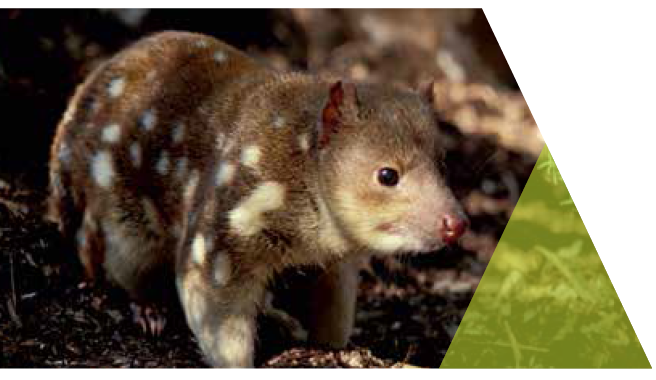 Priority 2 – Increase the collection of targeted data for evidence-based decision making and make all data more accessible.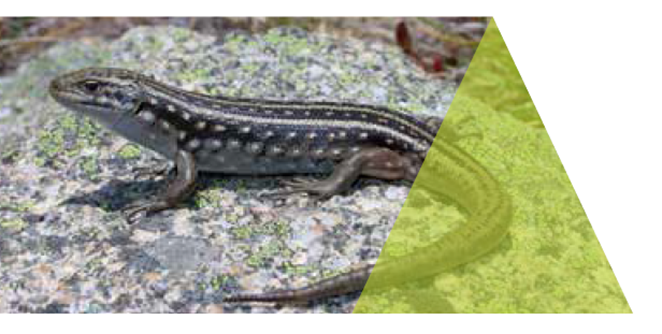 Priority 3 – Raise the awareness of all Victorians about the importance of the state’s natural environment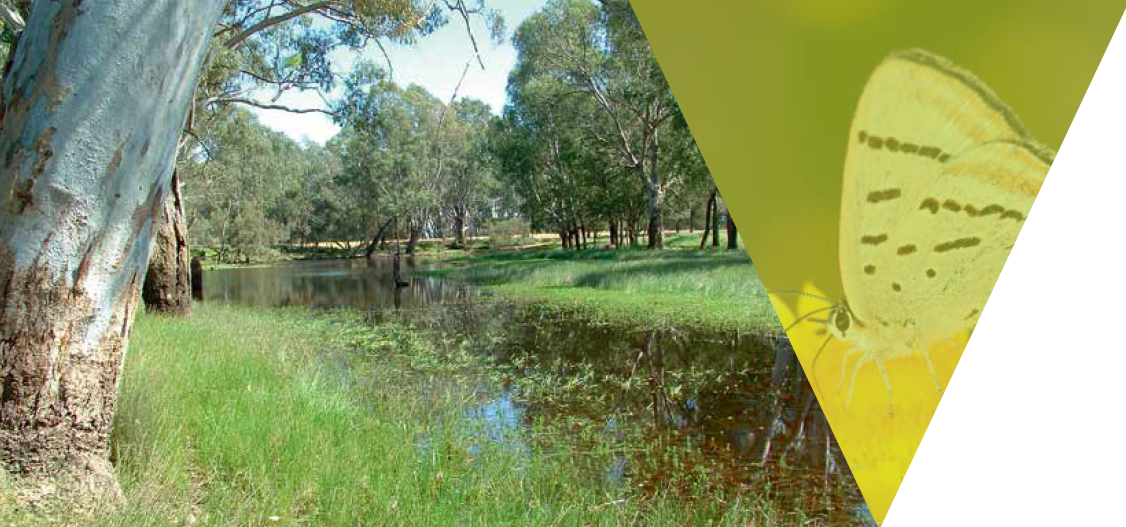 Priority 4 – Increase opportunities for all Victorians to have daily connections with naturePriority 5 – Increase opportunities for all Victorians to act to protect biodiversity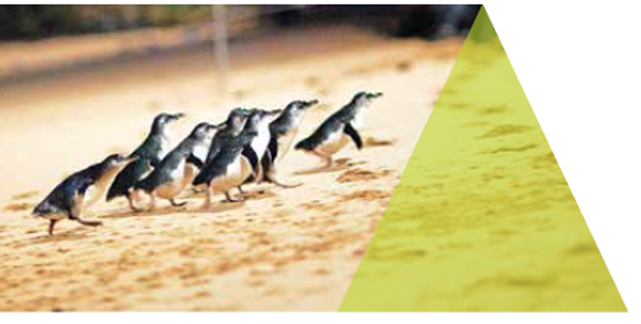 Priority 6 – Embed consideration of natural capital into decision making across the whole of government, and support industries to do the same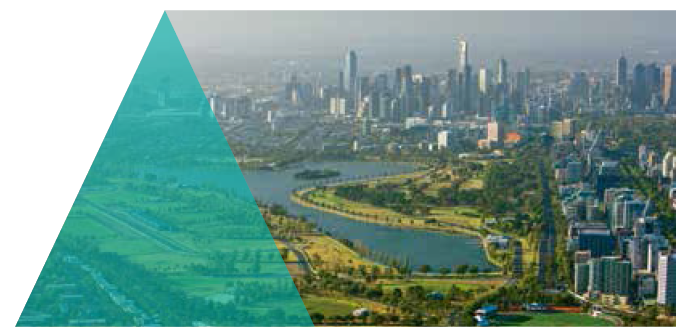 Priority 7 – Help to create more liveable and climate-adapted communitiesPriority 8 – Better care for and showcase Victoria’s environmental assets as world class natural and cultural tourism attractions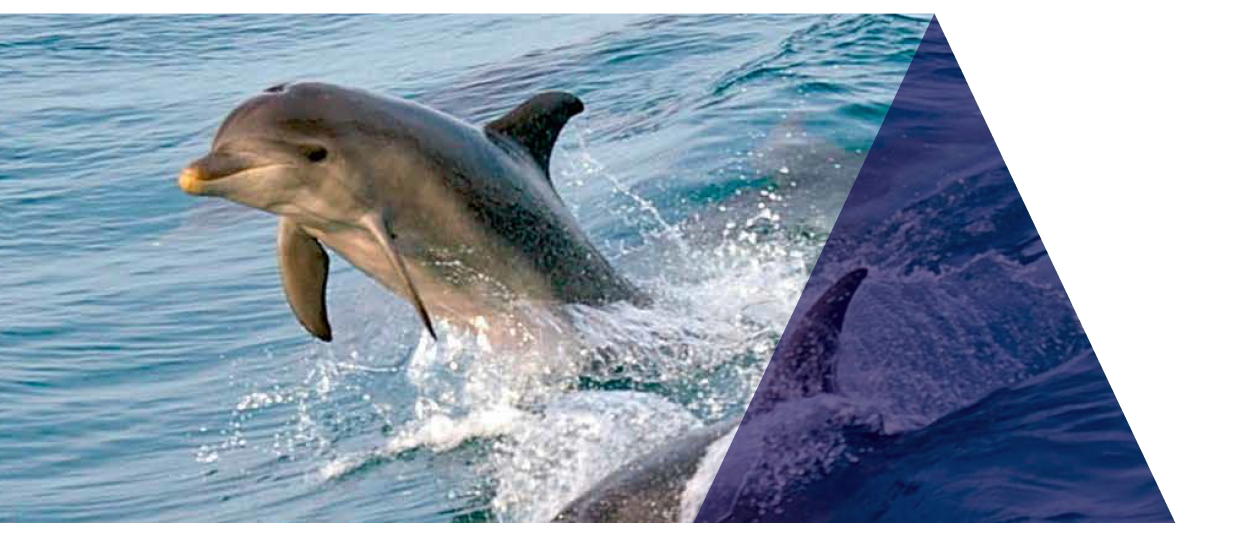 Priority 9 – Establish sustained funding for biodiversity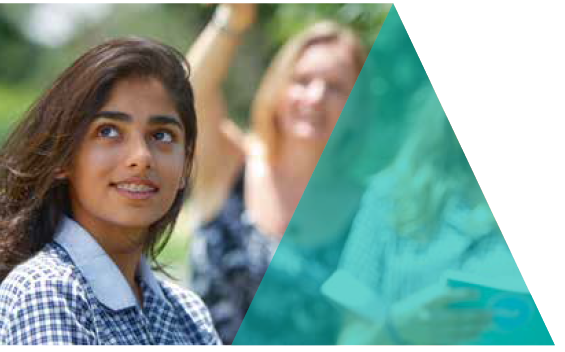 Priority 10 – Publish an Investment Prospectus to communicate to prospective investment partners the funded, unfunded and partially-funded projects that are needed to meet the targetsPriority 11 – Increase incentives and explore market opportunities for private landholders to conserve biodiversityPriority 12 – Adopt a collaborative biodiversity response planning approach to drive accountability and measurable improvementPriority 13 – Support and enable community groups, Traditional Owners, non-government organisations and sections of government to participate in biodiversity response planningPriority 14 – Engage with Traditional Owners to include Aboriginal values and traditional ecological knowledge in biodiversity planning and managementPriority 15 – Support Aboriginal access to biodiversity for economic developmentPriority 16 – Build capacity to increase Aboriginal participation in biodiversity management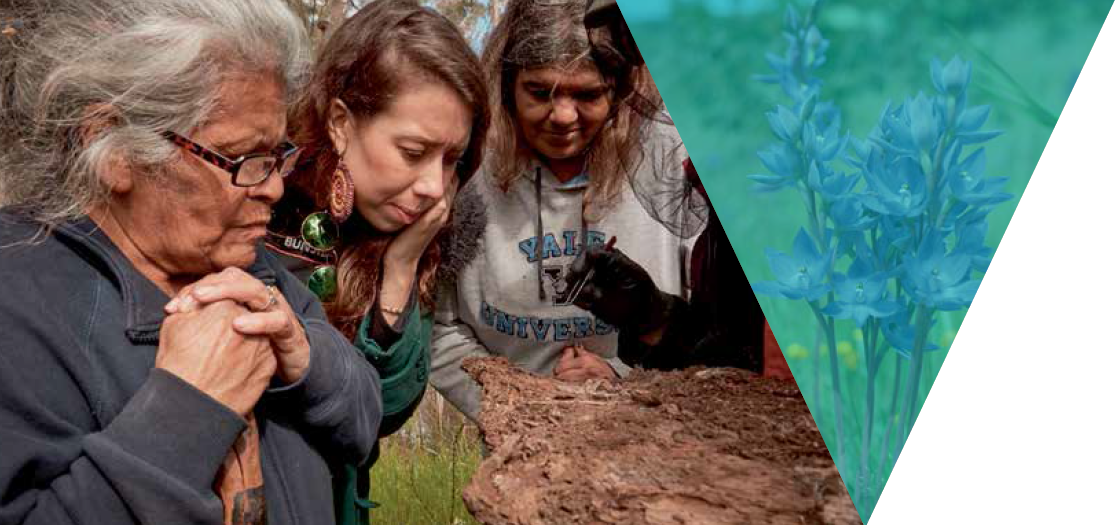 Priority 17 – Deliver excellence in management of all public land and watersPriority 18 – Maintain and enhance a world-class system of protected areas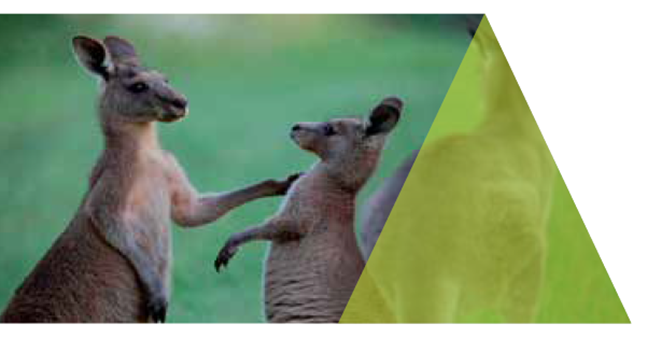 Priority 19 – Adopt a whole-of-government approach to implementing this Plan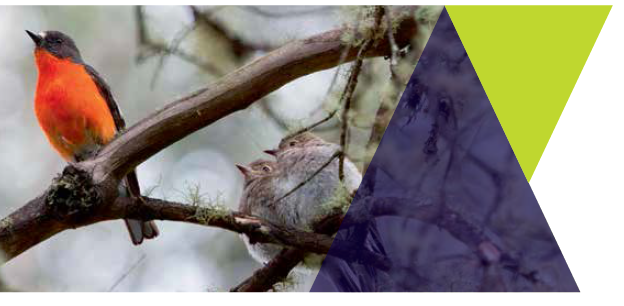 Priority 20 – Establish a transparent evaluation process to report on progress towards delivering the PlanBiodiversity 2037
Implementation FrameworkFebruary 2018© The State of Victoria Department of Environment, Land, Water and Planning 2018This work is licensed under a Creative Commons Attribution 4.0 International licence. You are free to re-use the work under that licence, on the condition that you credit the State of Victoria as author. The licence does not apply to any images, photographs or branding, including the Victorian Coat of Arms, the Victorian Government logo and the Department of Environment, Land, Water and Planning (DELWP) logo. To view a copy of this licence, visit http://creativecommons.org/licenses/by/4.0/ 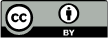 ISBN 978-1-76047-881-0 (pdf/online)DisclaimerThis publication may be of assistance to you but the State of Victoria and its employees do not guarantee that the publication is without flaw of any kind or is wholly appropriate for your particular purposes and therefore disclaims all liability for any error, loss or other consequence which may arise from you relying on any information in this publication.AccessibilityIf you would like to receive this publication in an alternative format, please telephone the DELWP Customer Service Centre on 136186, email customer.service@delwp.vic.gov.au, or via the National Relay Service on 133 677 www.relayservice.com.au. This document is also available on the internet at www.delwp.vic.gov.au. 4.4 – Implement the Victorian Memorandum for Health and Nature through projects that enable more Victorians to connect with and be active in the natural environment4.4 – Implement the Victorian Memorandum for Health and Nature through projects that enable more Victorians to connect with and be active in the natural environmentGoal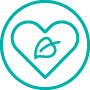 Victorians value natureTheme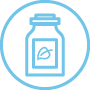 Nature is Good MedicineLeadParks Victoria, Department of Health and Human Services, Department of Environment, Land Water and PlanningPartnersRoyal Botanic Gardens Victoria, Local GovernmentTimeframeMedium (2-4 years)StatusCommenced1.1 – Launch Strategic Management Prospects to guide biodiversity decision-making. The tool will be supported by training materials and continuously improved with the incorporation of new data and user feedback1.1 – Launch Strategic Management Prospects to guide biodiversity decision-making. The tool will be supported by training materials and continuously improved with the incorporation of new data and user feedbackGoal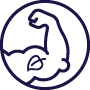 Victoria’s natural environment is healthyTheme 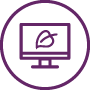 Nature-techLeadDepartment of Environment, Land, Water and PlanningPartnersParks Victoria, Museums Victoria, Royal Botanic Gardens Victoria, Phillip Island Nature Parks, Zoos Victoria, Trust for Nature, Catchment Management Authorities, Local Government, Interested Victorian Traditional Owner Groups, NGO SectorTimeframeShort (1-2 years)StatusCommenced1.2 – Assist community groups to upload historic biodiversity survey data into the Victorian databases such as the Victorian Biodiversity Atlas, to help improve decision-making tools such as Strategic Management Prospects.1.2 – Assist community groups to upload historic biodiversity survey data into the Victorian databases such as the Victorian Biodiversity Atlas, to help improve decision-making tools such as Strategic Management Prospects.GoalVictoria's natural environment is healthyTheme Nature-techLeadDepartment of Environment, Land, Water and PlanningPartnersAll interested natural resource management partners including Interested Victorian Traditional Owner GroupsTimeframeMedium (2-4 years)StatusPlanned1.3 – Develop a cost-benefit framework to identify the most realistic conservation options for our most endangered species, in the context of threats such as climate change1.3 – Develop a cost-benefit framework to identify the most realistic conservation options for our most endangered species, in the context of threats such as climate changeGoalVictoria's natural environment is healthyTheme 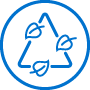 Mobilising our Ecosystem EngineersLeadDepartment of Environment, Land, Water and PlanningPartnersZoos Victoria, Trust for Nature, Royal Botanic Gardens Victoria, Museums Victoria and Parks VictoriaTimeframeLong (4+ years)StatusPlanned1.4 – Review the availability of existing digital engagement tools that help Victorians connect with or act to protect nature and identify opportunities to enhance or integrate these systems1.4 – Review the availability of existing digital engagement tools that help Victorians connect with or act to protect nature and identify opportunities to enhance or integrate these systemsGoalVictorians value natureThemeNature-techLeadDepartment of Environment, Land, Water and PlanningPartnersVictorian Government Departments and agencies, Department of Education and Training, Interested Victorian Traditional Owner Groups and the NGO SectorTimeframeShort (1-2 years)StatusPlanned1.5 – Establish a multi-agency natural resource management climate adaptation network that links research, planning and action across partner organisations1.5 – Establish a multi-agency natural resource management climate adaptation network that links research, planning and action across partner organisationsGoalVictoria's natural environment is healthyTheme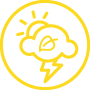 Climate-ready EcosystemsLeadCatchment Management AuthoritiesPartnersVictorian Government Departments and agencies, Academic Research Sector, Victorian Traditional Owners and the NGO SectorTimeframeMedium (2-4 years)StatusCommenced1.6 – Use the best available climate science to better understand the likely impacts of climate change on key species and ecosystems, and trial management actions that will maximise their adaptive capacity1.6 – Use the best available climate science to better understand the likely impacts of climate change on key species and ecosystems, and trial management actions that will maximise their adaptive capacityGoalVictoria's natural environment is healthyThemeClimate-ready EcosystemsLeadDepartment of Environment, Land, Water and PlanningPartnersZoos Victoria, Parks Victoria, Royal Botanic Gardens Victoria, Catchment Management Authorities, Phillip Island Nature Parks, Museums Victoria, Academic Research Sector, Interested Victorian Traditional OwnersTimeframeLong (4+ years)StatusCommenced1.7 – Implement adaptive management and planning for key Victorian environmental assets through:The final Port Phillip Bay Environmental Management PlanConservation Action Plans for the Parks Victoria estateConservation Planning for Trust for Nature priority areas1.7 – Implement adaptive management and planning for key Victorian environmental assets through:The final Port Phillip Bay Environmental Management PlanConservation Action Plans for the Parks Victoria estateConservation Planning for Trust for Nature priority areasGoalVictoria's natural environment is healthyTheme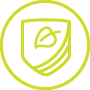 Protecting Biodiversity TogetherLeadParks Victoria, Trust for Nature, Catchment Management Authorities, Department of Environment, Land, Water and PlanningPartnersDepartment of Economic Development, Jobs, Transport and Resources and other interested natural resource management partners including Victorian Traditional OwnersTimeframeLong (4+ years)StatusCommenced2.1 – Fill critical biodiversity knowledge gaps by funding and coordinating research and long-term monitoring programs2.1 – Fill critical biodiversity knowledge gaps by funding and coordinating research and long-term monitoring programsGoalVictoria's natural environment is healthyThemeNature-techLeadDepartment of Environment, Land, Water and Planning, Parks Victoria, Zoos Victoria, Royal Botanic Gardens Victoria, Museums VictoriaPartnersZoos Victoria, Office of the Commissioner for Environmental Sustainability, Academic Research Sector, Department of Economic Development, Jobs, Transport and ResourcesTimeframeLong (4+ years)StatusCommenced2.2 – Conduct targeted data collection and monitoring of threatened species interventions2.2 – Conduct targeted data collection and monitoring of threatened species interventionsGoalVictoria's natural environment is healthyThemeNature-techLeadZoos, Victoria, Department of Environment, Land, Water and Planning, Parks Victoria, Royal Botanic Gardens Victoria, Museum VictoriaPartnersDepartment of Environment, Land, Water and Planning, Parks Victoria, Zoos Victoria, Royal Botanic Gardens Victoria. Academic Research Sector, Interested Victorian Traditional Owner GroupsTimeframeLong (4+ years)StatusCommenced2.3 – Develop VBA GO, a mobile-enabled Victorian Biodiversity Atlas to allow rapid, real-time entry of species records on a mobile device and provide for more engaged citizen science2.3 – Develop VBA GO, a mobile-enabled Victorian Biodiversity Atlas to allow rapid, real-time entry of species records on a mobile device and provide for more engaged citizen scienceGoalVictoria's natural environment is healthy, and Victorians value natureThemeNature-techLeadDepartment of Environment, Land, Water and PlanningPartnersAll interested natural resource management partnersTimeframeShort (1 year with continuous improvement)StatusCommenced2.4 – Develop a new Marine Biodiversity Policy and establish a Marine and Coastal Knowledge Framework to guide the collection, management and use of marine biodiversity data to maximise the effectiveness of targeted actions to manage marine biodiversity2.4 – Develop a new Marine Biodiversity Policy and establish a Marine and Coastal Knowledge Framework to guide the collection, management and use of marine biodiversity data to maximise the effectiveness of targeted actions to manage marine biodiversityGoalVictoria's natural environment is healthyThemeProtecting Biodiversity TogetherLeadDepartment of Environment, Land, Water and Planning, Department of Economic Development, Jobs, Transport and ResourcesPartnersParks Victoria, Zoos Victoria, Office of the Commissioner for Environmental Sustainability, Museums VictoriaTimeframeShort (1-2 years)StatusPlanned2.5 – Launch a new NatureKit web mapping and reporting tool to make Victorian biodiversity data and information products more accessible to all Victorians2.5 – Launch a new NatureKit web mapping and reporting tool to make Victorian biodiversity data and information products more accessible to all VictoriansGoalVictoria's natural environment is healthy, and Victorians value natureThemeNature-techLeadDepartment of Environment, Land, Water and PlanningPartnersNATimeframeShort (1 year with continuous improvement)StatusCompletedUpdateNatureKit was launched on 30 June 2017 as a new platform for supportingbiodiversity decisions.This map-based website provides access to species records, vegetationmapping, strategic biodiversity values, strategic management prospects, andmarine bathymetry and habitat. NatureKit has been accessed by over 7,000users since its release.Find out more about NatureKit here: http://naturekit.biodiversity.vic.gov.au3.1 – Develop and publish a theoretical model that describes the pathway to action, from Victorians connecting with nature, to valuing it and acting to improve biodiversity3.1 – Develop and publish a theoretical model that describes the pathway to action, from Victorians connecting with nature, to valuing it and acting to improve biodiversityGoalVictoria's natural environment is healthyTheme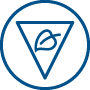 VicEnvironmentsLeadDepartment of Environment, Land, Water and PlanningPartnersRoyal Botanic Gardens Victoria, Zoos Victoria, Parks Victoria, Museums Victoria, Interested Victorian Traditional Owner GroupsTimeframeShort (1 year with continuous improvement)StatusCommenced3.2 – Establish a brand that identifies current and future projects that contribute to Biodiversity 2037 to help promote biodiversity objectives3.2 – Establish a brand that identifies current and future projects that contribute to Biodiversity 2037 to help promote biodiversity objectivesGoalVictoria's natural environment is healthyThemeVicEnvironmentsLeadDepartment of Environment, Land, Water and PlanningPartnersAll interested natural resource management partners including Victorian Traditional OwnersTimeframeShort (1 year with continuous improvement)StatusPlanned3.3 – Engage Victorians with key biodiversity objectives and actions, by showcasing Victoria’s rich biodiversity through ongoing public, science and education programs3.3 – Engage Victorians with key biodiversity objectives and actions, by showcasing Victoria’s rich biodiversity through ongoing public, science and education programsGoalVictoria's natural environment is healthyThemeVicEnvironmentsLeadParks Victoria, Museums Victoria, Royal Botanic Gardens Victoria, Phillip Island Nature Parks, Zoos Victoria, Trust for Nature, Catchment Management Authorities, Department of Environment, Land, Water and PlanningPartnersNGO Sector, Interested Victorian Traditional Owner Groups, Local GovernmentTimeframeLong (4+ years)StatusPlanned4.1 – Establish a framework for researching how Victorians value nature. A first step will be working with peak bodies and community groups to establish this baseline information about how Victorians connect to nature and act to protect it4.1 – Establish a framework for researching how Victorians value nature. A first step will be working with peak bodies and community groups to establish this baseline information about how Victorians connect to nature and act to protect itGoalVictoria's natural environment is healthyThemeVicEnvironmentsLeadDepartment of Environment, Land, Water and PlanningPartnersParks Victoria, Museums Victoria, Royal Botanic Gardens Victoria, Phillip Island Nature Parks, Zoos Victoria, Trust for Nature, Catchment Management Authorities, Local Government, NGO Sector, Academic Sector, Interested Victorian Traditional Owner GroupsTimeframeMedium (2-4 years)StatusPlanned4.2 – Support Victorians who experience barriers to connecting with nature to take their first steps into nature through skills-based events in parks such as learn to camp programs4.2 – Support Victorians who experience barriers to connecting with nature to take their first steps into nature through skills-based events in parks such as learn to camp programsGoalVictorians value natureTheme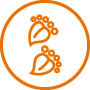 Steps into natureLeadParks Victoria, Department of Health and Human Services, Department of Environment, Land Water and PlanningPartnersInterested Victorian Traditional Owner GroupsTimeframeMedium (2-4 years)StatusPlanned4.3 – Support the Nature Play, Bush Kinders and Outdoor Learning to enable kids to connect with nature4.3 – Support the Nature Play, Bush Kinders and Outdoor Learning to enable kids to connect with natureGoalVictorians value natureThemeSteps into natureLeadDepartment of Health and Human ServicesPartnersDepartment of Education and Training, NGO Sector, Parks Victoria, Royal Botanic Gardens Victoria, Museums Victoria, Zoos Victoria, Department of Environment, Land, Water and PlanningTimeframeShort (1-2 years)StatusCommenced4.4 – Implement the Victorian Memorandum for Health and Nature through projects that enable more Victorians to connect with and be active in the natural environment4.4 – Implement the Victorian Memorandum for Health and Nature through projects that enable more Victorians to connect with and be active in the natural environmentGoalVictorians value natureThemeNature is Good MedicineLeadParks Victoria, Department of Health and Human Services, Department of Environment, Land Water and PlanningPartnersRoyal Botanic Gardens Victoria, Local GovernmentTimeframeMedium (2-4 years)StatusCommenced4.5 – Activate community health in nature programs, such as Park Prescriptions, Forest Bathing, Bush Therapy and Therapeutic Horticulture4.5 – Activate community health in nature programs, such as Park Prescriptions, Forest Bathing, Bush Therapy and Therapeutic HorticultureGoalVictorians value natureThemeNature is Good MedicineLeadParks Victoria, Department of Health and Human Services, Department of Environment, Land Water and PlanningPartnersLocal GovernmentTimeframeMedium (2-4 years)StatusPlanned4.6 – Grow the range of YouthNatureConnect programs that help teens develop outdoor skills, get fit, connect with their peers, build emotional resilience and enjoy nature4.6 – Grow the range of YouthNatureConnect programs that help teens develop outdoor skills, get fit, connect with their peers, build emotional resilience and enjoy natureGoalVictorians value natureThemeNature is Good MedicineLeadParks VictoriaPartnersDepartment of Education and Training, NGO Sector, Interested Victorian Traditional Owner GroupsTimeframeMedium (2-4 years)StatusPlanned4.7 – Develop Spring into Nature events to promote the benefits of getting into nature and protecting it for the health and wellbeing of current and future generations4.7 – Develop Spring into Nature events to promote the benefits of getting into nature and protecting it for the health and wellbeing of current and future generationsGoalVictorians value natureThemeNature is Good MedicineLeadTrust for NaturePartnersDepartment of Environment, Land, Water and Planning, Parks VictoriaTimeframeMedium (2-4 years)StatusPlanned4.8 – Improve monitoring and reporting of Victoria’s environment, health and liveability outcomes to ensure Victorians are well informed about the state of their environment4.8 – Improve monitoring and reporting of Victoria’s environment, health and liveability outcomes to ensure Victorians are well informed about the state of their environmentGoalVictorians value natureThemeNature is Good MedicineLeadDepartment of Environment, Land, Water and PlanningPartnersEnvironment Protection Authority Victoria, Victorian Government Departments and agencies, Office of the Commissioner for Environmental SustainabilityTimeframeMedium (2-4 years)StatusCommenced4.9 – Through the Recreational Values Program, provide better information to the community about the opportunities to enjoy and limitations on recreational use of waterways4.9 – Through the Recreational Values Program, provide better information to the community about the opportunities to enjoy and limitations on recreational use of waterwaysGoalVictorians value natureThemeSteps into natureLeadDepartment of Environment, Land, Water and PlanningPartnersRural Water Corporations, Catchment Management Authorities and the Victorian Environmental Water HolderTimeframeMedium (2-4 years)StatusCommenced4.10 – Develop programs, in partnership with Traditional Owner and Aboriginal Groups, to enable children, youth and elders to reconnect to Country for cultural, spiritual, and health and wellbeing benefits4.10 – Develop programs, in partnership with Traditional Owner and Aboriginal Groups, to enable children, youth and elders to reconnect to Country for cultural, spiritual, and health and wellbeing benefitsGoalVictorians value natureTheme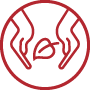 Caring for Biodiversity on CountryLeadParks VictoriaPartnersInterested Victorian Traditional Owner GroupsTimeframeMedium (2-4 years)StatusPlanned5.1 – Develop new community conservation campaigns at Phillip Island Nature Parks that encourage Victorians to protect wildlife and their habitat in both marine and terrestrial environments5.1 – Develop new community conservation campaigns at Phillip Island Nature Parks that encourage Victorians to protect wildlife and their habitat in both marine and terrestrial environmentsGoalVictoria's natural environment is healthyThemeProtecting Biodiversity TogetherLeadPhillip Island Nature Parks, Local GovernmentPartnersNATimeframeShort (1-2 years)StatusCommenced5.2 – Raise awareness across the Victorian community about protecting wildlife, by continuing to involve Victorians in successful community conservation campaigns5.2 – Raise awareness across the Victorian community about protecting wildlife, by continuing to involve Victorians in successful community conservation campaignsGoalVictoria's natural environment is healthyThemeProtecting Biodiversity TogetherLeadZoos VictoriaPartnersPhillip Island Nature Parks, Local Government, Museums VictoriaTimeframeLong (ongoing)StatusCommenced5.3 – Support more Victorians to be citizen scientists through programs that engage the community on environmental issues5.3 – Support more Victorians to be citizen scientists through programs that engage the community on environmental issuesGoalVictoria's natural environment is healthy, and Victorians value natureThemeVicEnvironmentsLeadDepartment of Environment, Land, Water and PlanningPartnersPhillip Island Nature Parks, Local Government, Royal Botanic Gardens Victoria, Museums Victoria, Parks Victoria, NGO SectorTimeframeShort (1-2 years)StatusCommenced5.4 – Work with Victorian education providers to strengthen existing programs within the curriculum to increase the availability of nature-based learning and outdoor learning opportunities. This will be supported by initiatives such as Resource Smart Schools5.4 – Work with Victorian education providers to strengthen existing programs within the curriculum to increase the availability of nature-based learning and outdoor learning opportunities. This will be supported by initiatives such as Resource Smart SchoolsGoalVictorians value natureThemeSteps into natureLeadSustainability Victoria, Department of Education and TrainingPartnersDepartment of Environment, Land, Water and Planning, Trust for NatureTimeframeMedium (2-4 years)StatusPlanned5.5 – Support Victoria's conservation volunteer groups such as Landcare, Coastcare and Friends Groups to continue building environmental and community resilience5.5 – Support Victoria's conservation volunteer groups such as Landcare, Coastcare and Friends Groups to continue building environmental and community resilienceGoalVictoria's natural environment is healthy, and Victorians value natureThemeProtecting Biodiversity TogetherLeadDepartment of Environment, Land, Water and PlanningPartnersNGO Sector, Parks Victoria, Catchment Management Authorities, Trust for NatureTimeframeShort (1 year)StatusCommenced5.6 – Significantly grow and diversify volunteering opportunities in parks through programs such as Friends Groups, Campground Host and Volunteer Track Rangers both in and around Melbourne as well as Regional Victoria5.6 – Significantly grow and diversify volunteering opportunities in parks through programs such as Friends Groups, Campground Host and Volunteer Track Rangers both in and around Melbourne as well as Regional VictoriaGoalVictoria's natural environment is healthy, and Victorians value natureThemeSteps into NatureLeadParks VictoriaPartnersDepartment of Environment, Land, Water and Planning, NGO SectorTimeframeLong (Ongoing)StatusCommenced6.1 – Utilise the UN System of Environmental Economic Accounting (UN SEEA) to support statutory reporting in the environment portfolio and develop capabilities to inform policy6.1 – Utilise the UN System of Environmental Economic Accounting (UN SEEA) to support statutory reporting in the environment portfolio and develop capabilities to inform policyGoalVictoria's natural environment is healthy, and Victorians value natureThemeVicEnvironmentsLeadDepartment of Environment, Land, Water and PlanningPartnersParks Victoria, Office of the Commissioner for Environmental Sustainability, Environment Protection Authority Victoria, Department of Economic Development, Jobs, Transport and Resources, VicForestsTimeframeLong (4+ years)StatusCommenced6.2 – Work across Australian government, science and business sectors to develop a strategy for a common approach and practical uses for the implementation of the United Nations System for Environmental-Economic Accounting (UN SEEA)6.2 – Work across Australian government, science and business sectors to develop a strategy for a common approach and practical uses for the implementation of the United Nations System for Environmental-Economic Accounting (UN SEEA)GoalVictorians value natureThemeVicEnvironmentsLeadCommonwealth Government and Department of Environment, Land, Water and PlanningPartnersAustralian Bureau of Statistics, and other Australian jurisdictions, Business Sector, Interested Victorian Traditional Owner GroupsTimeframeShort (1 year)StatusCommenced6.3 – Establish a whole-of-Victorian Government working group to prioritise and coordinate state level efforts for the Victorian implementation of United Nations System for Environmental-Economic Accounting (UN SEEA)6.3 – Establish a whole-of-Victorian Government working group to prioritise and coordinate state level efforts for the Victorian implementation of United Nations System for Environmental-Economic Accounting (UN SEEA)GoalVictoria's natural environment is healthy, and Victorians value natureThemeVicEnvironmentsLeadDepartment of Environment, Land, Water and PlanningPartnersWhole-of-Victorian Government and Interested Victorian Traditional Owner GroupsTimeframeMedium (2-4 years)StatusCommenced7.1 – Support the establishment of new green infrastructure to maximise the co-benefits to communities and test new approaches for connecting Victorians to nature in an urban context7.1 – Support the establishment of new green infrastructure to maximise the co-benefits to communities and test new approaches for connecting Victorians to nature in an urban contextGoalVictorians value natureThemeSteps into natureLeadDepartment of Environment, Land, Water and PlanningPartnersUniversity of Melbourne, Department of Health and Human Services, Water Corporations, Local Government, Port Phillip and Westernport Catchment Management Authority, Victorian Planning AuthorityTimeframeLong (4+ years)StatusCommenced7.2 – As part of the Climate Change Adaptation Plan 2017-2020, undertake a state-wide sectoral and regional economic vulnerability assessment that will include an overview of the vulnerability of biodiversity to climate change impacts, including riverine flood and fire7.2 – As part of the Climate Change Adaptation Plan 2017-2020, undertake a state-wide sectoral and regional economic vulnerability assessment that will include an overview of the vulnerability of biodiversity to climate change impacts, including riverine flood and fireGoalVictoria's natural environment is healthy, and Victorians value natureThemeClimate-ready ecosystemsLeadDepartment of Environment, Land, Water and PlanningPartnersAcademic SectorTimeframeShort (1-2 years)StatusCommenced7.3 – As part of the Climate Change Adaptation Plan 2017-2020, commission new climate projections for Victoria that will provide downscaled information about the impacts of climate change on Victoria. Guidance products will be produced to make this localised climate change data accessible to the community7.3 – As part of the Climate Change Adaptation Plan 2017-2020, commission new climate projections for Victoria that will provide downscaled information about the impacts of climate change on Victoria. Guidance products will be produced to make this localised climate change data accessible to the communityGoalVictoria's natural environment is healthy, and Victorians value natureThemeClimate-ready ecosystemsLeadDepartment of Environment, Land, Water and PlanningPartnersThe Commonwealth Scientific and Industrial Research OrganisationTimeframeShort (1-2 years)StatusCommenced7.4 – Through the implementation of Plan Melbourne 2017-2050 support local government to complete and implement green wedge management plans to protect and enhance the agricultural, biodiversity, environmental, natural resource, tourism, landscape and other values of each of Melbourne’s green wedges7.4 – Through the implementation of Plan Melbourne 2017-2050 support local government to complete and implement green wedge management plans to protect and enhance the agricultural, biodiversity, environmental, natural resource, tourism, landscape and other values of each of Melbourne’s green wedgesGoalVictoria's natural environment is healthy, and Victorians value natureThemeVicEnvironmentsLeadDepartment of Environment, Land, Water and PlanningPartnersLocal Government, Department of Economic Development, Jobs, Transport and Resources, Parks VictoriaTimeframeMedium (2-4 years)StatusCommenced7.5 – Through the implementation of Plan Melbourne 2017-2050, establish the Great Yarra Parklands from the crown land reserves along the metropolitan Yarra River (from Warrandyte to Port Phillip, excluding reserves for the port) as a state urban parkland7.5 – Through the implementation of Plan Melbourne 2017-2050, establish the Great Yarra Parklands from the crown land reserves along the metropolitan Yarra River (from Warrandyte to Port Phillip, excluding reserves for the port) as a state urban parklandGoalVictoria's natural environment is healthy, and Victorians value natureThemeVicEnvironmentsLeadDepartment of Environment, Land, Water and PlanningPartnersLocal Government, Department of Economic Development, Jobs, Transport and Resources, Parks Victoria, Melbourne Water and the Wurunjeri CouncilTimeframeShort (1-2 years)StatusCommenced7.6 – Prepare a metropolitan open space strategy that enhances recreation, amenity, health and wellbeing, species diversity, sustainable water management and urban cooling across Melbourne7.6 – Prepare a metropolitan open space strategy that enhances recreation, amenity, health and wellbeing, species diversity, sustainable water management and urban cooling across MelbourneGoalVictoria's natural environment is healthy, and Victorians value natureThemeVicEnvironmentsLeadDepartment of Environment, Land, Water and PlanningPartnersVictorian Planning Authority, Local Government, Port Phillip and Westernport Catchment Management Authority, Department of Health and Human Services, Parks Victoria, Trust for Nature, Royal Botanic Gardens VictoriaTimeframeMedium (2-4 years)StatusPlanned8.1 – Fund on-ground actions that help achieve the Biodiversity 2037 targets in partnership with communities, land managers, Traditional Owners and natural resource management agencies8.1 – Fund on-ground actions that help achieve the Biodiversity 2037 targets in partnership with communities, land managers, Traditional Owners and natural resource management agenciesGoalVictoria's natural environment is healthy, and Victorians value natureThemeProtecting Biodiversity TogetherLeadDepartment of Environment, Land, Water and PlanningPartnersAll interested natural resource management partners including Victorian Traditional OwnersTimeframeLong (4+ years)StatusPlanned8.2 – Protect the environmental values of Melbourne’s coasts, waterways and bays (including the Yarra River, Western Port’s sensitive RAMSAR wetlands)8.2 – Protect the environmental values of Melbourne’s coasts, waterways and bays (including the Yarra River, Western Port’s sensitive RAMSAR wetlands)GoalVictoria's natural environment is healthy, and Victorians value natureThemeProtecting Biodiversity TogetherLeadDepartment of Environment, Land, Water and PlanningPartnersParks Victoria, Catchment Management Authorities, Department of Economic Development, Jobs, Transport and Resources, Trust for Nature, Phillip Island Nature Parks, NGO SectorTimeframeMedium (2-4 years)StatusPlanned8.3 – Investigate the feasibility of establishing feral predator-free sanctuaries through projects at Wilsons Promontory National Park that have the potential to enable the restoration of vegetation communities and faunal assemblages8.3 – Investigate the feasibility of establishing feral predator-free sanctuaries through projects at Wilsons Promontory National Park that have the potential to enable the restoration of vegetation communities and faunal assemblagesGoalVictoria's natural environment is healthy, and Victorians value natureThemeMobilising our Ecosystem Engineers LeadParks VictoriaPartnersZoos Victoria, Department of Environment, Land, Water and Planning, Victorian Traditional Owner Groups, NGO SectorTimeframeShort (1-2 years)StatusCommenced8.4 – Maintain a fox-free environment on Phillip Island into the future and investigate the potential for Phillip Island to introduce appropriate threatened species of wildlife8.4 – Maintain a fox-free environment on Phillip Island into the future and investigate the potential for Phillip Island to introduce appropriate threatened species of wildlifeGoalVictoria's natural environment is healthy, and Victorians value natureThemeMobilising our Ecosystem Engineers LeadPhillip Island Nature ParksPartnersDepartment of Environment, Land, Water and Planning, Interested Victorian Traditional Owner Groups, NGO SectorTimeframeMedium (2-4 years)StatusCommenced8.5 – Identify natural assets that could be enhanced to provide major tourism, cultural and economic benefits for Victoria in the future, and document these in relevant regional strategies8.5 – Identify natural assets that could be enhanced to provide major tourism, cultural and economic benefits for Victoria in the future, and document these in relevant regional strategiesGoalVictoria's natural environment is healthy, and Victorians value natureThemeVicEnvironmentsLeadDepartment of Environment, Land, Water and Planning, Catchment Management AuthoritiesPartnersParks Victoria, Parks Victoria, Catchment Management Authorities, Trust for Nature, NGO Sector, Interested Victorian Traditional Owner Groups, Local Government, Water Corporations, Regional Development VictoriaTimeframeMedium (2-4 years)StatusPlanned8.6 – Develop a Parks Victoria Visitor Engagement Framework to improve visitor experiences8.6 – Develop a Parks Victoria Visitor Engagement Framework to improve visitor experiencesGoalVictorians value natureThemeSteps into natureLeadParks VictoriaPartnersNATimeframeMedium (2-4 years)StatusPlanned8.7 – Develop new programs and site interpretation at Royal Botanic Gardens of Victoria, to help Victorians value and understand biodiversity, and support conservation initiatives8.7 – Develop new programs and site interpretation at Royal Botanic Gardens of Victoria, to help Victorians value and understand biodiversity, and support conservation initiativesGoalVictorians value natureThemeSteps into natureLeadRoyal Botanic Gardens VictoriaPartnersBusiness and Philanthropic SectorTimeframeMedium (2-4 years)StatusPlanned8.8 – Implement initiatives that increase awareness and activate values and care for priority local species8.8 – Implement initiatives that increase awareness and activate values and care for priority local speciesGoalVictoria's natural environment is healthy, and Victorians value natureThemeSteps into natureLeadZoos VictoriaPartnersDepartment of Environment, Land, Water and Planning, Parks Victoria, Royal Botanic Gardens of VictoriaTimeframeMedium (2-4 years)StatusPlanned9.1 – Examine, and where appropriate adopt, a variety of approaches to secure sustained funding for biodiversity using established and emerging mechanisms such as matched crowd funding and revolving funds9.1 – Examine, and where appropriate adopt, a variety of approaches to secure sustained funding for biodiversity using established and emerging mechanisms such as matched crowd funding and revolving fundsGoalVictoria's natural environment is healthy, and Victorians value natureThemeProtecting Biodiversity TogetherLeadTrust for Nature, Department of Environment, Land, Water and PlanningPartnersDepartment of Environment, Land, Water and Planning, Catchment Management Authorities, NGO SectorTimeframeMedium (2-4 years)StatusPlanned10.1 – Publish a web-based Biodiversity Investment Prospectus that allows investors to browse prospective projects and partnership opportunities that will further support on-ground investment towards the Plan’s targets. The prospectus will offer a variety of innovative funding mechanisms that link investors to community and Traditional Owner actions for biodiversity10.1 – Publish a web-based Biodiversity Investment Prospectus that allows investors to browse prospective projects and partnership opportunities that will further support on-ground investment towards the Plan’s targets. The prospectus will offer a variety of innovative funding mechanisms that link investors to community and Traditional Owner actions for biodiversityGoalVictoria's natural environment is healthy, and Victorians value natureThemeProtecting Biodiversity TogetherLeadDepartment of Environment, Land, Water and PlanningPartnersBusiness and Philanthropic Sector, Zoos Victoria, Museums Victoria, Trust for Nature, Office of the Commissioner for Environmental Sustainability, Royal Botanic Gardens Victoria, and NGO SectorTimeframeShort (1-2 years)StatusPlanned10.2 – Launch an inaugural biodiversity investment roundtable with key stakeholders including government, business, philanthropy and volunteer representatives to discuss principles and opportunities for good-practice private environmental investment10.2 – Launch an inaugural biodiversity investment roundtable with key stakeholders including government, business, philanthropy and volunteer representatives to discuss principles and opportunities for good-practice private environmental investmentGoalVictoria's natural environment is healthy, and Victorians value natureThemeProtecting Biodiversity TogetherLeadDepartment of Environment, Land, Water and PlanningPartnersBusiness and Philanthropic Sector, Catchment Management Authorities, Parks Victoria, Zoos Victoria, Museums Victoria, Trust for Nature, Office of the Commissioner for Environmental Sustainability and   Royal Botanic Gardens VictoriaTimeframeShort (1-2 years)StatusCommenced11.1 – Examine the suite of Victorian private land conservation mechanisms and programs to assess their complementarity and investigate the pathways with the highest potential to increase landholder participation in biodiversity protection11.1 – Examine the suite of Victorian private land conservation mechanisms and programs to assess their complementarity and investigate the pathways with the highest potential to increase landholder participation in biodiversity protectionGoalVictoria's natural environment is healthy, and Victorians value natureThemeProtecting Biodiversity TogetherLeadTrust for Nature, Department of Environment, Land, Water and Planning, Catchment Management AuthoritiesPartnersPrivate landholders, Victorian Traditional Owner GroupsTimeframeShort (1-2 years)StatusCommenced11.2 – Undertake a co-design process with key stakeholders to review and update voluntary biodiversity management standards11.2 – Undertake a co-design process with key stakeholders to review and update voluntary biodiversity management standardsGoalVictoria's natural environment is healthy, and Victorians value natureThemeProtecting Biodiversity TogetherLeadDepartment of Environment, Land, Water and PlanningPartnersPrivate landholders, Trust for Nature, Department of Economic Development, Jobs, Transport and Resources, Catchment Management Authorities and other partnersTimeframeMedium (2-4 years)StatusPlanned11.3 – Initiate new biodiversity conservation auctions as a mechanism to protect biodiversity, particularly native vegetation on private land11.3 – Initiate new biodiversity conservation auctions as a mechanism to protect biodiversity, particularly native vegetation on private landGoalVictoria's natural environment is healthyThemeProtecting Biodiversity TogetherLeadDepartment of Environment, Land, Water and PlanningPartnersTrust for NatureTimeframeShort (1-2 years)StatusPlanned12.1 – Co-design and implement the Biodiversity Response Planning process with stakeholders and partners across Victoria12.1 – Co-design and implement the Biodiversity Response Planning process with stakeholders and partners across VictoriaGoalVictoria's natural environment is healthy, and Victorians value natureThemeProtecting Biodiversity TogetherLeadDepartment of Environment, Land, Water and PlanningPartnersVictorian Government Environment Portfolio Agencies, Local Councils, Traditional Owners, NGO SectorTimeframeShort (1-2 years)StatusPlanned12.2 – Launch ActivityKit -  a new user-friendly tool for stakeholders and partners to input standard output data for reporting of progress towards state-wide biodiversity targets12.2 – Launch ActivityKit -  a new user-friendly tool for stakeholders and partners to input standard output data for reporting of progress towards state-wide biodiversity targetsGoalVictoria's natural environment is healthy, and Victorians value natureThemeNature-techLeadDepartment of Environment, Land, Water and PlanningPartnersLandcare Groups, Local Government, Traditional Owners, NGO SectorTimeframeShort (1 year with continuous improvement)StatusCommenced12.3 – Support partners and stakeholders to report on-ground actions to measure the collective impact towards the Biodiversity 2037 targets12.3 – Support partners and stakeholders to report on-ground actions to measure the collective impact towards the Biodiversity 2037 targetsGoalVictoria's natural environment is healthyThemeProtecting Biodiversity TogetherLeadDepartment of Environment, Land, Water and PlanningPartnersAll interested natural resource management partners including Victorian Traditional OwnersTimeframeLong (4+ years)StatusCommenced12.4 – Update the conservation status of Victorian species using the IUCN Red List criteria as proposed under the Common Assessment Method (CAM)12.4 – Update the conservation status of Victorian species using the IUCN Red List criteria as proposed under the Common Assessment Method (CAM)GoalVictoria's natural environment is healthyThemeNature-techLeadDepartment of Environment, Land, Water and PlanningPartnersAll interested natural resource management partners including Victorian Traditional OwnersTimeframeShort (1-2 years)StatusCommenced13.1 – Work with community groups and other organisations needing training, information or other assistance to engage in the biodiversity response planning process13.1 – Work with community groups and other organisations needing training, information or other assistance to engage in the biodiversity response planning processGoalVictoria's natural environment is healthy, and Victorians value natureThemeProtecting Biodiversity TogetherLeadDepartment of Environment, Land, Water and PlanningPartnersInterested Victorian Traditional Owner Groups, Victorian Government Environment Portfolio AgenciesTimeframeShort (1-2 years)StatusCommenced13.2 – When invited, partner with Traditional Owners to undertake Healthy Country Planning and assist with and acquisition & protection of freehold land13.2 – When invited, partner with Traditional Owners to undertake Healthy Country Planning and assist with and acquisition & protection of freehold landGoalVictoria's natural environment is healthy, andVictorians value natureThemeCaring for Biodiversity on CountryLeadTrust for Nature PartnersDepartment of Environment, Land, Water and Planning, Catchment Management Authorities, Interested Victorian Traditional Owner GroupsTimeframeMedium (2-4 years)StatusCommenced14.1 – Empower and Enable Interested Victorian Traditional Owners to deliver Biodiversity 2037 in equal partnership across all levels of natural resource management delivery14.1 – Empower and Enable Interested Victorian Traditional Owners to deliver Biodiversity 2037 in equal partnership across all levels of natural resource management deliveryGoalVictoria's natural environment is healthy, and Victorians value natureThemeCaring for Biodiversity on CountryLeadDepartment of Environment, Land, Water and Planning, Dja Dja Wurrung Clans Aboriginal Corporation, the Federation of Victorian Traditional Owners and other interested Victorian Traditional Owner GroupsPartnersSustainability Victoria, Parks Victoria, Environment Protection Authority, Royal Botanic Gardens Victoria, Trust for Nature, Catchment Management Authorities, Zoos Victoria, Office of the Commissioner for Environmental SustainabilityTimeframeLong (Ongoing)StatusCommenced14.2 – Through the implementation of Plan Melbourne 2017-2050 create opportunities for Aboriginal people to be actively involved in the identification, protection, rehabilitation and ongoing management of cultural heritage places across Melbourne, working with Traditional Owners, Aboriginal community organisations, Governments and others14.2 – Through the implementation of Plan Melbourne 2017-2050 create opportunities for Aboriginal people to be actively involved in the identification, protection, rehabilitation and ongoing management of cultural heritage places across Melbourne, working with Traditional Owners, Aboriginal community organisations, Governments and othersGoalVictoria's natural environment is healthy, and Victorians value natureThemeCaring for Biodiversity on CountryLeadDepartment of Premier and CabinetPartnersTraditional Owners, Parks Victoria, Local Government, Victorian Planning Authority, Victorian Aboriginal Heritage Government, Department of Environment, Land, Water and Planning, Royal Botanic Gardens VictoriaTimeframeLong (Ongoing)StatusCommenced14.3 – Through the implementation of Plan Melbourne 2017-2050 prepare waterway corridor master plans for priority waterways to ensure that Traditional Owner and community values of waterways, such as access, amenity and connection to nature, are protected and improved14.3 – Through the implementation of Plan Melbourne 2017-2050 prepare waterway corridor master plans for priority waterways to ensure that Traditional Owner and community values of waterways, such as access, amenity and connection to nature, are protected and improvedGoalVictoria's natural environment is healthy, and Victorians value natureThemeVicEnvironmentsLeadDepartment of Environment, Land, Water and PlanningPartnersMelbourne Water, Parks Victoria, Local Government, Victorian Planning AuthorityTimeframeMedium (2-4 years)StatusCommenced14.4 – In partnership with Victoria's Traditional Owners, understand how Traditional Owner ecological knowledge and contemporary biodiversity management can be integrated into joint management planning14.4 – In partnership with Victoria's Traditional Owners, understand how Traditional Owner ecological knowledge and contemporary biodiversity management can be integrated into joint management planningGoalVictorians value natureThemeCaring for Biodiversity on CountryLeadDepartment of Environment, Land, Water and PlanningPartnersInterested Victorian Traditional Owner Groups, Department of Environment, Land, Water and Planning, Parks Victoria, Royal Botanic Gardens VictoriaTimeframeLong (4+ years)StatusCommenced15.1 – Prioritise opportunities for Traditional Owners and Aboriginal Victorian employment and capability building as part of biodiversity investment processes and other operational natural resource management activities15.1 – Prioritise opportunities for Traditional Owners and Aboriginal Victorian employment and capability building as part of biodiversity investment processes and other operational natural resource management activitiesGoalVictoria's natural environment is healthyThemeCaring for Biodiversity on CountryLeadDepartment of Environment, Land, Water and PlanningPartnersInterested Victorian Traditional Owner Groups and other interested natural resource management partnersTimeframeLong (4+ years)StatusPlanned15.2 – Work with Aboriginal natural resource management crews and cultural heritage officers to manage or assess privately protected areas, including Trust for Nature reserves and covenants15.2 – Work with Aboriginal natural resource management crews and cultural heritage officers to manage or assess privately protected areas, including Trust for Nature reserves and covenantsGoalVictoria's natural environment is healthyThemeCaring for Biodiversity on CountryLeadTrust for NaturePartnersInterested Victorian Traditional Owner Groups, Department of Environment, Land, Water and Planning, Catchment Management AuthoritiesTimeframeLong (4+ years)StatusCommenced16.1 – Provide training and resources for Victorian Traditional Owner Groups to contribute to data collection, extract and use data and utilise biodiversity management decision-support tools16.1 – Provide training and resources for Victorian Traditional Owner Groups to contribute to data collection, extract and use data and utilise biodiversity management decision-support toolsGoalVictoria's natural environment is healthy, and Victorians value natureThemeCaring for Biodiversity on CountryLeadDepartment of Environment, Land, Water and PlanningPartnersInterested Victorian Traditional Owner GroupsTimeframeLong (4+ years)StatusPlanned17.1 – Reduce the impact of key invasive species such as feral cats, deer, and wild dogs and new or emerging environmental weeds according to the principles set out in the Invasive Plants and Animals Policy Framework using Strategic Management Prospects as guidance. A first step will be the develop a deer management strategy that sets a strategic plan to maintain sustainable hunting opportunities while reducing the impact of deer on biodiversity on all land tenures of the state17.1 – Reduce the impact of key invasive species such as feral cats, deer, and wild dogs and new or emerging environmental weeds according to the principles set out in the Invasive Plants and Animals Policy Framework using Strategic Management Prospects as guidance. A first step will be the develop a deer management strategy that sets a strategic plan to maintain sustainable hunting opportunities while reducing the impact of deer on biodiversity on all land tenures of the stateGoalVictoria’s natural environment is healthyTheme Mobilising our Ecosystem Engineers LeadDepartment of Environment, Land, Water and Planning and Department of Economic Development, Jobs, Transport and ResourcesPartnersParks Victoria, Game Management Authority, Trust for Nature, Interested Victorian Traditional Owner GroupsTimeframeMedium (2-4 years)StatusPlanned17.2 – Develop a weed knowledge centre and work with partners to identify and progressively fill key knowledge gaps about new and emerging weed threats to Victoria's biodiversity17.2 – Develop a weed knowledge centre and work with partners to identify and progressively fill key knowledge gaps about new and emerging weed threats to Victoria's biodiversityGoalVictoria’s natural environment is healthyTheme Nature-techLeadDepartment of Environment, Land, Water and Planning, Department of Economic Development, Jobs, Transport and ResourcesPartnersRoyal Botanic Gardens Victoria. All interested natural resource management partners including Victorian Traditional OwnersTimeframeShort (1-2 years)StatusPlanned17.3 – Protect biodiversity with enhanced environmental compliance in relation to the Flora and Fauna Guarantee Act, and wildlife, native vegetation, non-indigenous heritage, public land, timber harvesting, tour operators and bushfire prevention17.3 – Protect biodiversity with enhanced environmental compliance in relation to the Flora and Fauna Guarantee Act, and wildlife, native vegetation, non-indigenous heritage, public land, timber harvesting, tour operators and bushfire preventionGoalVictoria's natural environment is healthyThemeProtecting Biodiversity TogetherLeadDepartment of Environment, Land, Water and PlanningPartnersNATimeframeMedium (2-4 years)StatusPlanned17.4 – Maintain existing native apex predators in natural ecosystems and, investigate the potential functional role of reintroduced native apex predators in north-west Victoria17.4 – Maintain existing native apex predators in natural ecosystems and, investigate the potential functional role of reintroduced native apex predators in north-west VictoriaGoalVictoria’s natural environment is healthyTheme Mobilising our Ecosystem Engineers LeadDepartment of Environment, Land, Water and PlanningPartnersZoos Victoria, Parks Victoria, Trust for Nature, Department of Economic Development, Jobs, Transport and Resources, Interested Victorian Traditional Owner GroupsTimeframeMedium (2-4 years)StatusPlanned17.5 – Work with partners including Victorian Traditional Owner Groups and other stakeholders to review management standards (including for revegetation), to increase incorporation of traditional ecological knowledge and ensure effectiveness under future climate scenarios17.5 – Work with partners including Victorian Traditional Owner Groups and other stakeholders to review management standards (including for revegetation), to increase incorporation of traditional ecological knowledge and ensure effectiveness under future climate scenariosGoalVictoria's natural environment is healthyThemeProtecting Biodiversity TogetherLeadDepartment of Environment, Land, Water and PlanningPartnersTrust for Nature, Park Victoria, Aboriginal Victorians, Department of Economic Development, Jobs, Transport and Resources and other interested natural resource management partners including Victorian Traditional OwnersTimeframeMedium (2-4 years)StatusPlanned17.6 – Implement relevant actions from Regional Waterway Strategies and protect the drought refugia areas, identified in the Regional NRM Climate Change Adaptation Plans17.6 – Implement relevant actions from Regional Waterway Strategies and protect the drought refugia areas, identified in the Regional NRM Climate Change Adaptation PlansGoalVictoria's natural environment is healthyThemeClimate-ready EcosystemsLeadCatchment Management AuthoritiesPartnersDepartment of Economic Development, Jobs, Transport and Resources and other interested natural resource management partners including Victorian Traditional OwnersTimeframeLong (4+ years)StatusPlanned17.7 – Provide access to Decision Support Tools to inform better fertiliser and nitrogen application to reduce nutrient losses to waterways17.7 – Provide access to Decision Support Tools to inform better fertiliser and nitrogen application to reduce nutrient losses to waterwaysGoalVictoria's natural environment is healthy, andVictorians value natureThemeNature-techLeadDepartment of Economic Development, Jobs, Transport and ResourcesPartnersPrivate sectorTimeframeShort (1-2 years)StatusCommenced17.8 – Develop a Biodiversity Emergency Response Framework that enables rapid decision making for biodiversity after major events such as bushfires or floods17.8 – Develop a Biodiversity Emergency Response Framework that enables rapid decision making for biodiversity after major events such as bushfires or floodsGoalVictoria's natural environment is healthyThemeProtecting Biodiversity TogetherLeadDepartment of Environment, Land, Water and PlanningPartnersZoos Victoria, Parks Victoria, Department of Economic Development, Jobs, Transport and Resources, Emergency Management Victoria, Phillip Island Nature ParksTimeframeMedium (2-4 years)StatusCommenced17.9 – Implement the Living with Wildlife Action Plan which sets out four key action areas which will deliver improvements in policy, regulation and management of wildlife for the future17.9 – Implement the Living with Wildlife Action Plan which sets out four key action areas which will deliver improvements in policy, regulation and management of wildlife for the futureGoalVictoria’s natural environment is healthyTheme Mobilising our Ecosystem Engineers LeadVictoria’s natural environment is healthy and Victorians value naturePartnersDepartment of Economic Development, Jobs, Transport and Resources and NGO SectorTimeframeMedium (2-4 years)StatusPlanned17.10 – Design a net gain approximation approach which includes terrestrial, marine and freshwater environments and commence work on a new Net Gain Approximation Report17.10 – Design a net gain approximation approach which includes terrestrial, marine and freshwater environments and commence work on a new Net Gain Approximation ReportGoalVictoria's natural environment is healthyThemeProtecting Biodiversity TogetherLeadDepartment of Environment, Land, Water and PlanningPartnersNATimeframeMedium (2-4 years)StatusPlanned18.1 – Investigate opportunities to secure more permanently protected areas on private land18.1 – Investigate opportunities to secure more permanently protected areas on private landGoalVictoria's natural environment is healthy, and Victorians value natureThemeProtecting Biodiversity TogetherLeadTrust for NaturePartnersPrivate Landholders, Department of Economic Development, Jobs, Transport and Resources and the Philanthropic sector TimeframeMedium (2-4 years)StatusPlanned18.2 – Establish land management agreements with private landholders as part of integrated land, water and biodiversity management programs identified as priorities in Regional Catchment Strategies across Victoria to complement the reserve and private land covenanting systems18.2 – Establish land management agreements with private landholders as part of integrated land, water and biodiversity management programs identified as priorities in Regional Catchment Strategies across Victoria to complement the reserve and private land covenanting systemsGoalVictoria's natural environment is healthyThemeProtecting Biodiversity TogetherLeadCatchment Management AuthoritiesPartnersPrivate Landholders, Trust for NatureTimeframeMedium (2-4 years)StatusPlanned19.1 – Establish the VicEnvironments leadership forum for Victorian Government environment portfolio agencies to coordinate actions that achieve the goals and targets of Biodiversity 203719.1 – Establish the VicEnvironments leadership forum for Victorian Government environment portfolio agencies to coordinate actions that achieve the goals and targets of Biodiversity 2037GoalVictoria's natural environment is healthyThemeVicEnvironmentsLeadDepartment of Environment, Land, Water and Planning, Sustainability Victoria, Parks Victoria, Environment Protection Authority, Royal Botanic Gardens Victoria, Phillip Island Nature Parks, Trust for Nature, Catchment Management Authorities, Zoos Victoria, Office of the Commissioner for Environmental Sustainability and Dja Dja Wurrung Aboriginal CorporationPartnersNATimeframeShort (1 year)StatusCommenced19.2 – Develop policy and accounting mechanisms to ensure that biodiversity losses that occur outside the regulatory system are appropriately counter-balanced at a whole of state level. A first step will be establishing a counterbalance statement for public land19.2 – Develop policy and accounting mechanisms to ensure that biodiversity losses that occur outside the regulatory system are appropriately counter-balanced at a whole of state level. A first step will be establishing a counterbalance statement for public landGoalVictoria's natural environment is healthyThemeVicEnvironmentsLeadDepartment of Environment, Land, Water and PlanningPartnersNATimeframeShort (1-2 years)StatusCommenced19.3 – Complete the Review the Flora and Fauna Guarantee Act 1988 and identify reforms for consideration by government19.3 – Complete the Review the Flora and Fauna Guarantee Act 1988 and identify reforms for consideration by governmentGoalVictoria's natural environment is healthyThemeProtecting Biodiversity TogetherLeadDepartment of Environment, Land, Water and PlanningPartnersNATimeframeShort (1-2 years)StatusCommenced19.4 – Ensure delivery of actions to implement the Government response to the Independent Inquiry into the EPA that promote biodiversity outcomes, specifically:introducing a statutory objective for EPA to protect human health and environment from pollution and wastecreate a consolidated and enhanced environmental health capability for Victoriareview Victoria's air and water monitoring networksexamine how to best address complex environment protection and public health issuesestablish processes for better coordination of environmental management, monitoring and reporting in Victoria19.4 – Ensure delivery of actions to implement the Government response to the Independent Inquiry into the EPA that promote biodiversity outcomes, specifically:introducing a statutory objective for EPA to protect human health and environment from pollution and wastecreate a consolidated and enhanced environmental health capability for Victoriareview Victoria's air and water monitoring networksexamine how to best address complex environment protection and public health issuesestablish processes for better coordination of environmental management, monitoring and reporting in VictoriaGoalVictoria's natural environment is healthyThemeVicEnvironmentsLeadEnvironment Protection Authority Victoria, Department of Environment, Land, Water and PlanningPartnersNATimeframeMedium (2-4 years)StatusCommenced19.5 – Develop a Feral Cat Action Plan and review the legislative framework to enable the control of feral cats for the protection of Victoria's biodiversity and threatened wildlife19.5 – Develop a Feral Cat Action Plan and review the legislative framework to enable the control of feral cats for the protection of Victoria's biodiversity and threatened wildlifeGoalVictoria’s natural environment is healthyTheme Mobilising our Ecosystem Engineers LeadDepartment of Environment, Land, Water and PlanningPartnersDepartment of Economic Development, Jobs, Transport and Resources, Zoos Victoria, Parks Victoria, Phillip Island Nature ParksTimeframeShort (1-2 years)StatusPlanned19.6 – Develop the next Zoos Victoria Wildlife Conservation Master Plan for 2019-202419.6 – Develop the next Zoos Victoria Wildlife Conservation Master Plan for 2019-2024GoalVictoria's natural environment is healthyThemeProtecting Biodiversity TogetherLeadZoos VictoriaPartnersAll interested natural resource management partners including Victorian Traditional Owners, Federal Government, NGO Sector, Academic Research Sector, Private SectorTimeframeShort (1-2 years)StatusCommenced20.1 – Release and implement the first iteration of the Biodiversity 2037 Monitoring, Evaluation and Reporting Framework (MERF)20.1 – Release and implement the first iteration of the Biodiversity 2037 Monitoring, Evaluation and Reporting Framework (MERF)GoalVictoria's natural environment is healthy, and Victorians value natureThemeProtecting Biodiversity TogetherLeadDepartment of Environment, Land, Water and PlanningPartnersVictorian Government environment agencies, NGO Sector, Interested Victorian Traditional Owner Groups, Office of the Commissioner for Environmental Sustainability, Academic Research SectorTimeframeShort (1 year)StatusCompletedUpdateThe first iteration of the Biodiversity 2037 Monitoring, Evaluation and Reporting Framework (MERF) is available for download here:  https://www.environment.vic.gov.au/biodiversity/biodiversity-plan20.2 – Co-design a biodiversity conservation forum for Biodiversity 203720.2 – Co-design a biodiversity conservation forum for Biodiversity 2037GoalVictoria's natural environment is healthyThemeProtecting Biodiversity TogetherLeadDepartment of Environment, Land, Water and PlanningPartnersNGO Sector, Interested Victorian Traditional Owner Groups, Academic Research SectorTimeframeShort (1-2 years)StatusPlanned20.3 – Host the 7th Global Botanic Gardens Congress International in Melbourne to demonstrate the vital role of botanic gardens in connecting people with nature20.3 – Host the 7th Global Botanic Gardens Congress International in Melbourne to demonstrate the vital role of botanic gardens in connecting people with natureGoalVictorians value natureThemeSteps into natureLeadRoyal Botanic Gardens VictoriaPartnersLocal Government, Melbourne Convention CentreTimeframeLong (4+ years)StatusPlanned20.4 – Establish a baseline for reporting on Victoria's biodiversity to inform the Victorian State of the Environment Report 201820.4 – Establish a baseline for reporting on Victoria's biodiversity to inform the Victorian State of the Environment Report 2018GoalVictoria's natural environment is healthy, and Victorians value natureThemeVicEnvironmentsLeadOffice of the Commissioner for Environmental SustainabilityPartnersAll data custodiansTimeframeMedium (2-4 years)StatusPlanned